КОМИТЕТ ПО СТАНДАРТАМ ВОИС (КСВ)Возобновленная четвертая сессияЖенева, 21 – 24 марта 2016 г.РЕШЕНИЕ, ПРИНЯТОЕ ГЕНЕРАЛЬНОЙ АССАМБЛЕЕЙ ВОИС НА ЕЕ 47-Й СЕССИИ В ОТНОШЕНИИ КСВ, ВКЛЮЧАЯ ВОПРОСЫ ПОВЕСТКИ ДНЯ В ОБЛАСТИ РАЗВИТИЯ
Документ подготовлен СекретариатомНа своей четвертой сессии, состоявшейся 12–16 мая 2014 г., ввиду отсутствия консенсуса по повестке дня (в частности, ее пункту 4) Комитет по стандартам ВОИС (КСВ) принял решение прервать сессию в последний день ее работы по завершении неофициальных обсуждений по всем пунктам повестки дня, касавшимся технической работы.  Председатель сессии просил Секретариат организовывать неофициальные консультации по нерешенным вопросам до тех пор, пока не будет достигнуто согласия по проекту повестки дня, с тем чтобы можно было возобновить сессию для официального принятия повестки дня и продолжения работы, как это предписано официальными правилами процедуры (см. документ WO/GA/46/7 Rev., пункты 25-27 приложения I).На сессии Генеральной Ассамблеи ВОИС в сентябре 2014 г. все выступившие делегации согласились предпринять дополнительные усилия с целью преодолеть существующие трудности, препятствующие возобновлению сессии КСВ, и официально закрепить решения по технической работе, выработанные в ходе неофициальных обсуждений на четвертой сессии КСВ в мае 2014 г.  В последующий период посол Панамы г-н Альфредо Суэскум («Модератор» и заместитель Председателя КСВ) провел многочисленные консультации с целью добиться достижения согласия по повестке дня четвертой сессии КСВ, позволяющего возобновить ее работу.  Региональные координаторы и заинтересованные делегации представили целый ряд формулировок для пункта 4 проекта повестки дня.  Однако, поскольку достаточно заблаговременно до начала запланированной сессии КСВ выяснилось, что консенсуса достичь не удалось, Модератор просил Секретариат информировать государства-члены о том, что возобновление четвертой сессии КСВ откладывается до тех пор, пока государства-члены не урегулируют нерешенные вопросы (см. Циркулярное письмо C.CWS 52 от 24 марта 2015 г.).Ввиду того, что за период с марта 2015 г. никаких изменений не произошло, четвертая сессия так и не была возобновлена и в июле 2015 г. Секретариат подготовил отчет по КСВ для 47-й сессии Генеральной Ассамблеи.  В отчете, который Секретариат представил Генеральной Ассамблее, содержалась информация о неофициальных консультациях по нерешенным вопросам КСВ, а также сообщалось, что после того, как 16 мая 2014 г. четвертая сессия была прервана, ее работа не возобновлялась.  Кроме того, в отчете содержался призыв к государствам-членам учесть настоятельную необходимость и важность принятия некоторых проектов стандартов ВОИС, которые уже давно для этого готовы (см. документ WO/GA/47/13).На своей 47-й сессии Генеральная Ассамблея ВОИС приняла следующее решение (см. пункты 290 и 308 документа WO/GA/47/19):«Генеральная Ассамблея ВОИС приняла к сведению документ, озаглавленный «Вопросы, касающиеся Комитета по стандартам ВОИС (КСВ)» (WO/GA/47/13).»  КСВ предлагается принять к сведению решение Генеральной Ассамблеи ВОИС, принятое на ее 47-й сессии в отношении КСВ. [Конец документа]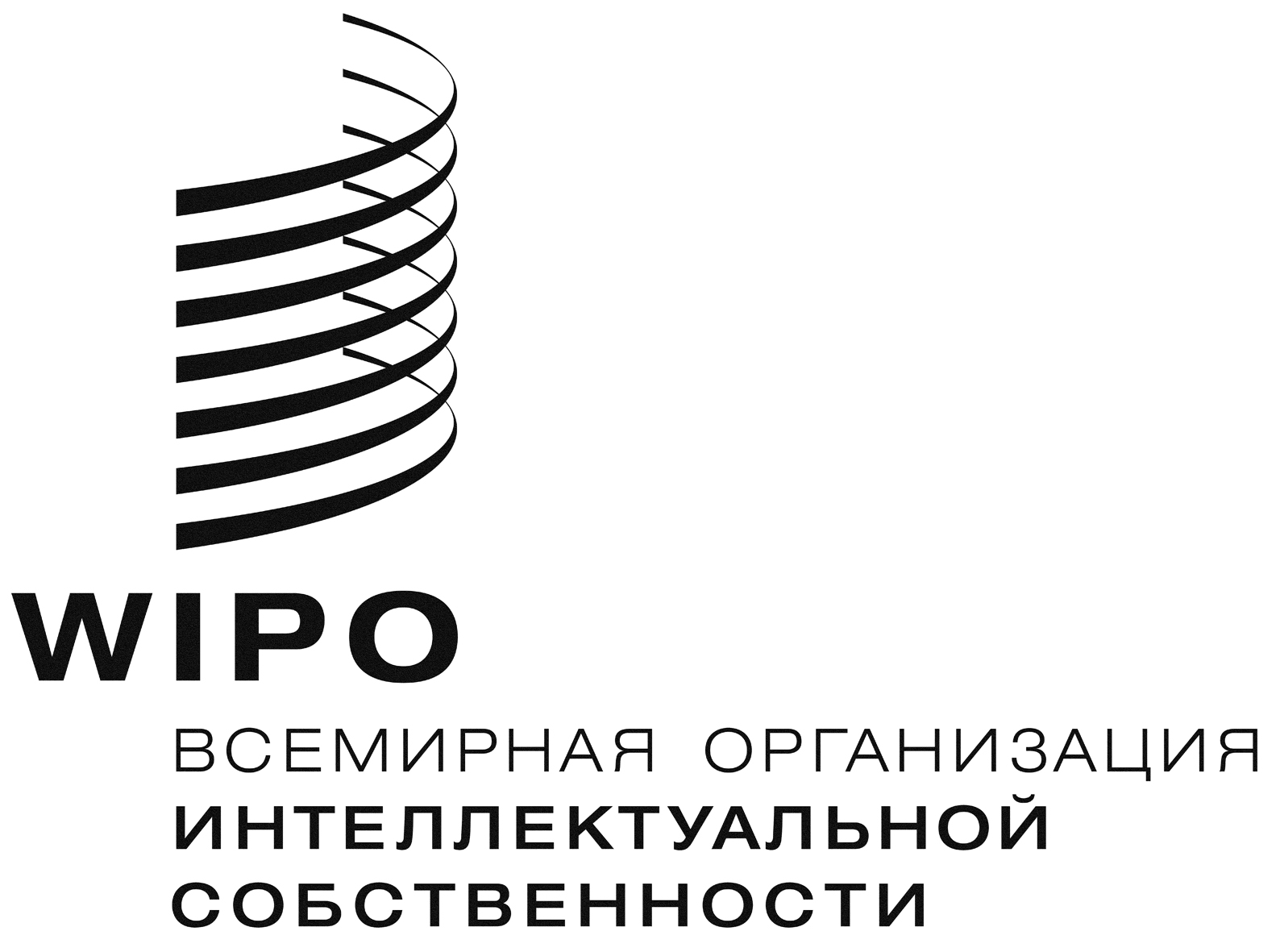 RCWS/4Bis/2    CWS/4Bis/2    CWS/4Bis/2    оригинал:  английскийоригинал:  английскийоригинал:  английскийдата:  11 февраля 2016 г.дата:  11 февраля 2016 г.дата:  11 февраля 2016 г.